Freizeit Fußball Verein Hannover e.V.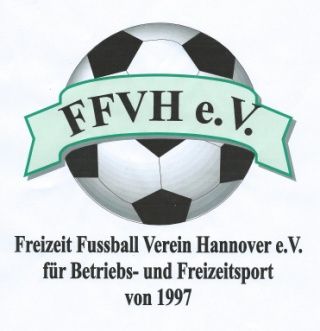 Dachverband für den Betriebs- und FreizeitsportAn der Rampe 6 - 30926 SeelzeTel.: 05137 3299 (AB) – Mobil: 0171 4932681Fax: 05137 127475 – info@ffvh.de – www.ffvh.deFFVH e.V.Uwe SchreinerAn der Rampe 630926 Seelzeoder per mail an ;   info@ffvh.de oder Fax an : 05137 127475Anmeldung zum “FFVH CUP Kleinfeld” 2018Wir nehmen am FFVH CUP 2018 am Samstag, den 5 .Mai 2018  verbindlich  teil / nicht teil.( nichtzutreffendes streichen ) Ihre Mannschaft ist erst Startberechtigt, wenn Sie eine Bestätigung des Verbandes erhalten haben und das Startgeld auf unserem Konto eingegangen ist. Startgeld wird nicht zurückgezahlt.Um einen reibungslosen Schriftverkehr zu gewährleisten bitte sauber und leserlich sorgfältig ausfüllen.Sollte die Post an eine andere Anschrift gehen, bitte hier eintragen:Datum _______________	Unterschrift _____________________ Name der Mannschaft:Ansprechpartner:PLZ / Ort:Strasse:Telefon:e.mail:Mobil: